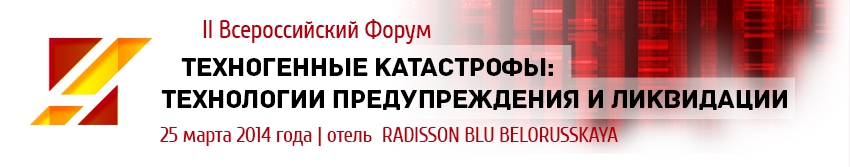 АНОНС25 марта 2014 года пройдет Второй Всероссийский Форум «Техногенные катастрофы: технологии предупреждения и ликвидации»30.01.2014г.25 марта 2014 года в столичном отеле «Radisson Blu Belorusskaya» при официальной поддержке МЧС России пройдет Второй Всероссийский Форум «Техногенные катастрофы: технологии предупреждения и ликвидации». Форум посвящен вопросам своевременного прогнозирования и мониторинга техногенных катастроф, ликвидации их последствий и обеспечения промышленной безопасности. Данные темы являются  ключевыми для сохранения и развития ресурсного, экономического и оборонного потенциала РФ.В Форуме примет участие более 300 делегатов – представители государственных органов, в том числе представители министерств и госкорпораций, специалисты по промышленной безопасности, разработчики и интеграторы новых технических решений, представители страховых компаний, руководители отделов и департаментов, главные инженеры, руководители ассоциаций.Мероприятие пройдет при официальной поддержке МЧС России, при поддержке Российской Академии Наук, Ростехэкспертизы, Российских космических систем, Ассоциации по выводу из эксплуатации радиационно-опасных объектов, Экспертного Союза, Ассоциации руководителей служб информационной безопасности, Ассоциации Лига содействия оборонным предприятиям. Информационную поддержку Форуму оказывают более 30 отраслевых и бизнес-изданий и ТВ-каналов.Среди ключевых тем Форума:Основные угрозы и тенденции в области защиты населения и территорий от чрезвычайных ситуаций в ближайшие 20 лет.Совершенствование нормативно-правовой базы в области промышленной безопасности. Роль регулирующего воздействия и реформирование законодательства в этой сфере.Стратегия экологической безопасности до 2025 года.Перспективы международного сотрудничества в сфере промышленной безопасности.Эффективность сотрудничества государства и бизнеса в области предупреждения техногенных катастроф.Роль департаментов промышленной безопасности в формировании стратегии компании в области предупреждения рисков возникновения ЧС.Безопасность АЭС России в 2014 году.Комплексный подход к безопасности объектов ТЭК.Создание комплексной системы защиты объектов электросетевого комплекса.Создание системы мониторинга КВО оборонно-промышленного комплекса.Технологическая платформа «Комплексная безопасность промышленности и энергетики».Страхование особо опасных объектов: специфика российской действительности и перспективы.Средства антитеррористической защиты для особо опасных объектов и стратегически важных сооружений.Федеральная система мониторинга КВО инфраструктуры РФ и опасных грузов. Состояние дел.Технологии для снижения рисков ЧС.Космический мониторинг чрезвычайных ситуаций и их последствий.Использование информации системы оповещения обстановки в Арктике в интересах комплексной безопасности страны в этом регионе.Роботизация особо опасных производственных циклов с целью минимизации и предотвращения ЧС в промышленности.Создание когнитивных центров.Кибервойна как новый вид межгосударственного противоборства.Проблемы недостаточного внимания к информационной безопасности крупных промышленных объектов. Российская специфика.Кибербезопасность, киберугрозы, киберпространство: новая специфическая сфера информационного противоборства в обеспечении национальной безопасности XXI века.И др.Мы уверены, что программа Форума содействует созданию благоприятной атмосферы для интенсивного делового общения, обмена опытом и приобретения новых контактов!Подробная информация представлена на официальном сайте Форума www.promkatastrofy.com Форум организует компания Connectica Lab.По вопросам участия и за более подробной информацией обращайтесь:Евгения СауткинаТел.: +7 (495) 698-63-85; Моб.: +7 (903) 527-63-54e-mail: es@connectica-invitation.ru